Идентификациони број листе РЕЗУЛТАТ НАДЗОРА У БОДОВИМА: Надзором УТВРЂЕНИ БРОЈ БОДОВА: _________ ПРИСУТНО ЛИЦЕ                                                                            	 	 	 	 	 	 	   КОМУНАЛНИ ИНСПЕКТОР ____________________                       М.П.                                  __________________________ 0 0 0 0 2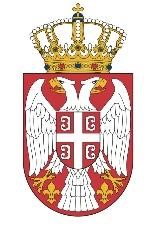                     Република Србија МИНИСТАРСТВО ГРАЂЕВИНАРТСВА,       САОБРАЋАЈА И ИНФРАСТРУКТУРЕ Сектор за инспекцијски надзор  Одсек за инспекцијске послове у области комуналних делатностиПРЕЧИШЋАВАЊЕ И ОДВОЂЕЊЕ АТМОСФЕРСКИХ И ОТПАДНИХ ВОДА -јединица локалне самоуправе- Закон о комуналним делатностима (''Службени гласник РС“, бр. 88/11 и 104/16)  ПРЕЧИШЋАВАЊЕ И ОДВОЂЕЊЕ АТМОСФЕРСКИХ И ОТПАДНИХ ВОДА -јединица локалне самоуправе- Закон о комуналним делатностима (''Службени гласник РС“, бр. 88/11 и 104/16)  ПРЕЧИШЋАВАЊЕ И ОДВОЂЕЊЕ АТМОСФЕРСКИХ И ОТПАДНИХ ВОДА -јединица локалне самоуправе- Закон о комуналним делатностима (''Службени гласник РС“, бр. 88/11 и 104/16)  ПРЕЧИШЋАВАЊЕ И ОДВОЂЕЊЕ АТМОСФЕРСКИХ И ОТПАДНИХ ВОДА -јединица локалне самоуправе- Закон о комуналним делатностима (''Службени гласник РС“, бр. 88/11 и 104/16)  ПРЕЧИШЋАВАЊЕ И ОДВОЂЕЊЕ АТМОСФЕРСКИХ И ОТПАДНИХ ВОДА -јединица локалне самоуправе- Закон о комуналним делатностима (''Службени гласник РС“, бр. 88/11 и 104/16)  ПРЕЧИШЋАВАЊЕ И ОДВОЂЕЊЕ АТМОСФЕРСКИХ И ОТПАДНИХ ВОДА -јединица локалне самоуправе- Закон о комуналним делатностима (''Службени гласник РС“, бр. 88/11 и 104/16)  ПРЕЧИШЋАВАЊЕ И ОДВОЂЕЊЕ АТМОСФЕРСКИХ И ОТПАДНИХ ВОДА -јединица локалне самоуправе- Закон о комуналним делатностима (''Службени гласник РС“, бр. 88/11 и 104/16)  ПРЕЧИШЋАВАЊЕ И ОДВОЂЕЊЕ АТМОСФЕРСКИХ И ОТПАДНИХ ВОДА -јединица локалне самоуправе- Закон о комуналним делатностима (''Службени гласник РС“, бр. 88/11 и 104/16)  ПРЕЧИШЋАВАЊЕ И ОДВОЂЕЊЕ АТМОСФЕРСКИХ И ОТПАДНИХ ВОДА -јединица локалне самоуправе- Закон о комуналним делатностима (''Службени гласник РС“, бр. 88/11 и 104/16)  Да ли се у јединици локалне самоуправе обавља комунална делатност пречишћавање и одвођење атмосферских вода?Да ли се у јединици локалне самоуправе обавља комунална делатност пречишћавање и одвођење атмосферских вода?Да ли се у јединици локалне самоуправе обавља комунална делатност пречишћавање и одвођење атмосферских вода?Да ли се у јединици локалне самоуправе обавља комунална делатност пречишћавање и одвођење атмосферских вода?  Да - 2        Не - 0   Да - 2        Не - 0   Да - 2        Не - 0   Да - 2        Не - 0   Да - 2        Не - 0   Да - 2        Не - 0 2. Да ли се у оквиру комуналне делатности пречишћавање,    одвођење атмосферских вода врши: сакупљање; одвођење; пречишћавање; испуштање отпадних атмосферских и површинских вода са површине јавне намене, односно од прикључака корисника на уличну канализацију; третман отпадних вода у постројењу за пречишћавање црпљење, одвоз и третирање фекалија из септичких јама. 2. Да ли се у оквиру комуналне делатности пречишћавање,    одвођење атмосферских вода врши: сакупљање; одвођење; пречишћавање; испуштање отпадних атмосферских и површинских вода са површине јавне намене, односно од прикључака корисника на уличну канализацију; третман отпадних вода у постројењу за пречишћавање црпљење, одвоз и третирање фекалија из септичких јама. 2. Да ли се у оквиру комуналне делатности пречишћавање,    одвођење атмосферских вода врши: сакупљање; одвођење; пречишћавање; испуштање отпадних атмосферских и површинских вода са површине јавне намене, односно од прикључака корисника на уличну канализацију; третман отпадних вода у постројењу за пречишћавање црпљење, одвоз и третирање фекалија из септичких јама. 2. Да ли се у оквиру комуналне делатности пречишћавање,    одвођење атмосферских вода врши: сакупљање; одвођење; пречишћавање; испуштање отпадних атмосферских и површинских вода са површине јавне намене, односно од прикључака корисника на уличну канализацију; третман отпадних вода у постројењу за пречишћавање црпљење, одвоз и третирање фекалија из септичких јама.   Да - 2         Не - 0   Да - 2         Не - 0   Да - 2         Не - 0   Да - 2         Не - 0   Да - 2         Не - 0   Да - 2         Не - 0   Да - 2         Не - 0   Да - 2         Не - 0   Да - 2         Не - 0   Да - 2         Не - 0   Да - 2         Не - 0   Да - 2         Не - 0   Да - 2         Не - 0   Да - 2         Не - 0   Да - 2         Не - 0   Да - 2         Не - 0   Да - 2         Не - 0   Да - 2         Не - 0   Да - 2         Не - 0   Да - 2         Не - 0   Да - 2         Не - 0   Да - 2         Не - 0   Да - 2         Не - 0   Да - 2         Не - 0   Да - 2         Не - 0   Да - 2         Не - 0   Да - 2         Не - 0   Да - 2         Не - 0   Да - 2         Не - 0   Да - 2         Не - 0 3. Број насељених места у јединици локалне самоуправе. 3. Број насељених места у јединици локалне самоуправе. 3. Број насељених места у јединици локалне самоуправе. 3. Број насељених места у јединици локалне самоуправе. 4. Који проценат територије јединице локалне самоуправе је обухваћен обављањем комуналне делатности пречишћавање, одвођење атмосферских и отпадних вода? 4. Који проценат територије јединице локалне самоуправе је обухваћен обављањем комуналне делатности пречишћавање, одвођење атмосферских и отпадних вода? 4. Који проценат територије јединице локалне самоуправе је обухваћен обављањем комуналне делатности пречишћавање, одвођење атмосферских и отпадних вода? 4. Који проценат територије јединице локалне самоуправе је обухваћен обављањем комуналне делатности пречишћавање, одвођење атмосферских и отпадних вода?   Преко 50% - 1  Мање од 50% - 0   Преко 50% - 1  Мање од 50% - 0   Преко 50% - 1  Мање од 50% - 0   Преко 50% - 1  Мање од 50% - 0   Преко 50% - 1  Мање од 50% - 0   Преко 50% - 1  Мање од 50% - 0 5. Укупан број становника у јединици локалне самоуправе.5. Укупан број становника у јединици локалне самоуправе.5. Укупан број становника у јединици локалне самоуправе.5. Укупан број становника у јединици локалне самоуправе.26 522 (по попису из 2011. год) 26 522 (по попису из 2011. год) 26 522 (по попису из 2011. год) 26 522 (по попису из 2011. год) 26 522 (по попису из 2011. год) 26 522 (по попису из 2011. год) 6. Број становника који је обухваћен услугом пречишћавања, одвођења атмосферских и отпадних вода?   6. Број становника који је обухваћен услугом пречишћавања, одвођења атмосферских и отпадних вода?   6. Број становника који је обухваћен услугом пречишћавања, одвођења атмосферских и отпадних вода?   6. Број становника који је обухваћен услугом пречишћавања, одвођења атмосферских и отпадних вода?   7. Да ли је јединица локалне самоуправе својом Одлуком, у складу са статутом, предвидела да градска општина, месна заједница или други облици месне самоуправе обављају одређене послове у вези са обезбеђивањем услова за обављање комуналне делатности пречишћавање, одвођење атмосферских и отпадних вода?7. Да ли је јединица локалне самоуправе својом Одлуком, у складу са статутом, предвидела да градска општина, месна заједница или други облици месне самоуправе обављају одређене послове у вези са обезбеђивањем услова за обављање комуналне делатности пречишћавање, одвођење атмосферских и отпадних вода?7. Да ли је јединица локалне самоуправе својом Одлуком, у складу са статутом, предвидела да градска општина, месна заједница или други облици месне самоуправе обављају одређене послове у вези са обезбеђивањем услова за обављање комуналне делатности пречишћавање, одвођење атмосферских и отпадних вода?7. Да ли је јединица локалне самоуправе својом Одлуком, у складу са статутом, предвидела да градска општина, месна заједница или други облици месне самоуправе обављају одређене послове у вези са обезбеђивањем услова за обављање комуналне делатности пречишћавање, одвођење атмосферских и отпадних вода?  Да              Не   Да              Не   Да              Не   Да              Не   Да              Не   Да              Не 8. Да ли се контролише квалитет испуштених отпадних вода?8. Да ли се контролише квалитет испуштених отпадних вода?8. Да ли се контролише квалитет испуштених отпадних вода?8. Да ли се контролише квалитет испуштених отпадних вода?  Да-2            Не-0  Да-2            Не-0  Да-2            Не-0  Да-2            Не-0  Да-2            Не-0  Да-2            Не-09. Да ли је јединица локалне самоуправе има израђено постројење за пречишћавање отпадних вода? 9. Да ли је јединица локалне самоуправе има израђено постројење за пречишћавање отпадних вода? 9. Да ли је јединица локалне самоуправе има израђено постројење за пречишћавање отпадних вода? 9. Да ли је јединица локалне самоуправе има израђено постројење за пречишћавање отпадних вода?   Да-3            Не-0   Да-3            Не-0   Да-3            Не-0   Да-3            Не-0   Да-3            Не-0   Да-3            Не-0 ВРШИОЦИ КОМУНАЛНЕ ДЕЛАТНОСТИ ПРЕЧИШЋАВАЊЕ И ОДВОЂЕЊЕ АТМОСФЕРСКИХ И ОТПАДНИХ ВОДА ВРШИОЦИ КОМУНАЛНЕ ДЕЛАТНОСТИ ПРЕЧИШЋАВАЊЕ И ОДВОЂЕЊЕ АТМОСФЕРСКИХ И ОТПАДНИХ ВОДА ВРШИОЦИ КОМУНАЛНЕ ДЕЛАТНОСТИ ПРЕЧИШЋАВАЊЕ И ОДВОЂЕЊЕ АТМОСФЕРСКИХ И ОТПАДНИХ ВОДА ВРШИОЦИ КОМУНАЛНЕ ДЕЛАТНОСТИ ПРЕЧИШЋАВАЊЕ И ОДВОЂЕЊЕ АТМОСФЕРСКИХ И ОТПАДНИХ ВОДА ВРШИОЦИ КОМУНАЛНЕ ДЕЛАТНОСТИ ПРЕЧИШЋАВАЊЕ И ОДВОЂЕЊЕ АТМОСФЕРСКИХ И ОТПАДНИХ ВОДА ВРШИОЦИ КОМУНАЛНЕ ДЕЛАТНОСТИ ПРЕЧИШЋАВАЊЕ И ОДВОЂЕЊЕ АТМОСФЕРСКИХ И ОТПАДНИХ ВОДА ВРШИОЦИ КОМУНАЛНЕ ДЕЛАТНОСТИ ПРЕЧИШЋАВАЊЕ И ОДВОЂЕЊЕ АТМОСФЕРСКИХ И ОТПАДНИХ ВОДА ВРШИОЦИ КОМУНАЛНЕ ДЕЛАТНОСТИ ПРЕЧИШЋАВАЊЕ И ОДВОЂЕЊЕ АТМОСФЕРСКИХ И ОТПАДНИХ ВОДА ВРШИОЦИ КОМУНАЛНЕ ДЕЛАТНОСТИ ПРЕЧИШЋАВАЊЕ И ОДВОЂЕЊЕ АТМОСФЕРСКИХ И ОТПАДНИХ ВОДА ВРШИОЦИ КОМУНАЛНЕ ДЕЛАТНОСТИ ПРЕЧИШЋАВАЊЕ И ОДВОЂЕЊЕ АТМОСФЕРСКИХ И ОТПАДНИХ ВОДА 10. Навести вршиоца комуналне делатности: 10. Навести вршиоца комуналне делатности: 10. Навести вршиоца комуналне делатности: 10. Навести вршиоца комуналне делатности: 10. Навести вршиоца комуналне делатности: 10. Навести вршиоца комуналне делатности: 10. Навести вршиоца комуналне делатности: 10. Навести вршиоца комуналне делатности: 10. Навести вршиоца комуналне делатности: 10. Навести вршиоца комуналне делатности: 11. Да ли јединица локалне самоуправе врши надзор над радом вршиоца комуналне делатности? 11. Да ли јединица локалне самоуправе врши надзор над радом вршиоца комуналне делатности?   Да - 2            Не - 0  Да - 2            Не - 0  Да - 2            Не - 0  Да - 2            Не - 0  Да - 2            Не - 0  Да - 2            Не - 0  Да - 2            Не - 0  Да - 2            Не - 012. Да ли је вршилац комуналне делатности      пречишћавање, одвођење атмосферских и отпадних      вода:  јавно предузеће; друштво са ограниченом одговорношћу;акционарско друштво и  зависно друштво                12. Да ли је вршилац комуналне делатности      пречишћавање, одвођење атмосферских и отпадних      вода:  јавно предузеће; друштво са ограниченом одговорношћу;акционарско друштво и  зависно друштво                  Да                 Не    Да                 Не    Да                 Не   Да                 Не    Да                 Не    Да                 Не    Да                 Не   Да                 Не    Да                 Не    Да                 Не    Да                 Не   Да                 Не    Да                 Не    Да                 Не    Да                 Не   Да                 Не    Да                 Не    Да                 Не    Да                 Не   Да                 Не    Да                 Не    Да                 Не    Да                 Не   Да                 Не    Да                 Не    Да                 Не    Да                 Не   Да                 Не    Да                 Не    Да                 Не    Да                 Не   Да                 Не  13. Да ли је поверавање обављања комуналне делатности пречишћавање, одвођење атмосферских и отпадних вода да ли је извршено на основу: Одлуке о начину обављања ове комуналне делатности Уговора о поверавању 13. Да ли је поверавање обављања комуналне делатности пречишћавање, одвођење атмосферских и отпадних вода да ли је извршено на основу: Одлуке о начину обављања ове комуналне делатности Уговора о поверавању   Да - 2            Не - 0   Да - 2            Не - 0   Да - 2            Не - 0   Да - 2            Не - 0   Да - 2            Не - 0   Да - 2            Не - 0   Да - 2            Не - 0   Да - 2            Не - 0   Да - 2            Не - 0   Да - 2            Не - 0   Да - 2            Не - 0   Да - 2            Не - 0   Да - 2            Не - 0   Да - 2            Не - 0   Да - 2            Не - 0   Да - 2            Не - 0 14. Уколико је одговор на претходно питање потврдан навести да ли је јединица локалне самоуправе прибавила мишљење управљача јавног добра или управљача туристичког простора пре доношења одлуке о поверавању комуналне делатности на делу територије проглашеном за подручје од посебног значаја у смислу заштите природних добара или проглашена као туристички простор?14. Уколико је одговор на претходно питање потврдан навести да ли је јединица локалне самоуправе прибавила мишљење управљача јавног добра или управљача туристичког простора пре доношења одлуке о поверавању комуналне делатности на делу територије проглашеном за подручје од посебног значаја у смислу заштите природних добара или проглашена као туристички простор?  Да              Не   Да              Не   Да              Не   Да              Не   Да              Не   Да              Не   Да              Не   Да              Не 15. Да ли су изграђене канализационе мреже на територији јединице локалне самоуправе предате на управљање и одржавање даваоцу услуга?15. Да ли су изграђене канализационе мреже на територији јединице локалне самоуправе предате на управљање и одржавање даваоцу услуга?  Да - 1            Не - 0   Да - 1            Не - 0   Да - 1            Не - 0   Да - 1            Не - 0   Да - 1            Не - 0   Да - 1            Не - 0   Да - 1            Не - 0   Да - 1            Не - 0  16. Навести број и назив месних заједница или други облик месне самоуправе које        обављају комуналну делатност пречишћавање, одвођење атмосферских и         отпадних вода? 16. Навести број и назив месних заједница или други облик месне самоуправе које        обављају комуналну делатност пречишћавање, одвођење атмосферских и         отпадних вода? 16. Навести број и назив месних заједница или други облик месне самоуправе које        обављају комуналну делатност пречишћавање, одвођење атмосферских и         отпадних вода? 16. Навести број и назив месних заједница или други облик месне самоуправе које        обављају комуналну делатност пречишћавање, одвођење атмосферских и         отпадних вода? 16. Навести број и назив месних заједница или други облик месне самоуправе које        обављају комуналну делатност пречишћавање, одвођење атмосферских и         отпадних вода? 16. Навести број и назив месних заједница или други облик месне самоуправе које        обављају комуналну делатност пречишћавање, одвођење атмосферских и         отпадних вода? 16. Навести број и назив месних заједница или други облик месне самоуправе које        обављају комуналну делатност пречишћавање, одвођење атмосферских и         отпадних вода? 16. Навести број и назив месних заједница или други облик месне самоуправе које        обављају комуналну делатност пречишћавање, одвођење атмосферских и         отпадних вода? 16. Навести број и назив месних заједница или други облик месне самоуправе које        обављају комуналну делатност пречишћавање, одвођење атмосферских и         отпадних вода? 16. Навести број и назив месних заједница или други облик месне самоуправе које        обављају комуналну делатност пречишћавање, одвођење атмосферских и         отпадних вода?17. Да ли месне заједнице врше наплату пружања комуналне услуге пречишћавање, одвођење атмосферских и отпадних вода? 17. Да ли месне заједнице врше наплату пружања комуналне услуге пречишћавање, одвођење атмосферских и отпадних вода?     Да - 0            Не - 3     Да - 0            Не - 3     Да - 0            Не - 3     Да - 0            Не - 3     Да - 0            Не - 3     Да - 0            Не - 3     Да - 0            Не - 3     Да - 0            Не - 3 ИСПУЊЕНОСТ УСЛОВА ЗА ОТПОЧИЊЕЊЕ ОБАВЉАЊА КОМУНАЛНЕ ДЕЛАТНОСТИ ПРЕЧИШЋАВАЊЕ, ОДВОЂЕЊЕ АТМОСФЕРСКИХ И ОТПАДНИХ ВОДАИСПУЊЕНОСТ УСЛОВА ЗА ОТПОЧИЊЕЊЕ ОБАВЉАЊА КОМУНАЛНЕ ДЕЛАТНОСТИ ПРЕЧИШЋАВАЊЕ, ОДВОЂЕЊЕ АТМОСФЕРСКИХ И ОТПАДНИХ ВОДАИСПУЊЕНОСТ УСЛОВА ЗА ОТПОЧИЊЕЊЕ ОБАВЉАЊА КОМУНАЛНЕ ДЕЛАТНОСТИ ПРЕЧИШЋАВАЊЕ, ОДВОЂЕЊЕ АТМОСФЕРСКИХ И ОТПАДНИХ ВОДАИСПУЊЕНОСТ УСЛОВА ЗА ОТПОЧИЊЕЊЕ ОБАВЉАЊА КОМУНАЛНЕ ДЕЛАТНОСТИ ПРЕЧИШЋАВАЊЕ, ОДВОЂЕЊЕ АТМОСФЕРСКИХ И ОТПАДНИХ ВОДАИСПУЊЕНОСТ УСЛОВА ЗА ОТПОЧИЊЕЊЕ ОБАВЉАЊА КОМУНАЛНЕ ДЕЛАТНОСТИ ПРЕЧИШЋАВАЊЕ, ОДВОЂЕЊЕ АТМОСФЕРСКИХ И ОТПАДНИХ ВОДАИСПУЊЕНОСТ УСЛОВА ЗА ОТПОЧИЊЕЊЕ ОБАВЉАЊА КОМУНАЛНЕ ДЕЛАТНОСТИ ПРЕЧИШЋАВАЊЕ, ОДВОЂЕЊЕ АТМОСФЕРСКИХ И ОТПАДНИХ ВОДАИСПУЊЕНОСТ УСЛОВА ЗА ОТПОЧИЊЕЊЕ ОБАВЉАЊА КОМУНАЛНЕ ДЕЛАТНОСТИ ПРЕЧИШЋАВАЊЕ, ОДВОЂЕЊЕ АТМОСФЕРСКИХ И ОТПАДНИХ ВОДАИСПУЊЕНОСТ УСЛОВА ЗА ОТПОЧИЊЕЊЕ ОБАВЉАЊА КОМУНАЛНЕ ДЕЛАТНОСТИ ПРЕЧИШЋАВАЊЕ, ОДВОЂЕЊЕ АТМОСФЕРСКИХ И ОТПАДНИХ ВОДАИСПУЊЕНОСТ УСЛОВА ЗА ОТПОЧИЊЕЊЕ ОБАВЉАЊА КОМУНАЛНЕ ДЕЛАТНОСТИ ПРЕЧИШЋАВАЊЕ, ОДВОЂЕЊЕ АТМОСФЕРСКИХ И ОТПАДНИХ ВОДАИСПУЊЕНОСТ УСЛОВА ЗА ОТПОЧИЊЕЊЕ ОБАВЉАЊА КОМУНАЛНЕ ДЕЛАТНОСТИ ПРЕЧИШЋАВАЊЕ, ОДВОЂЕЊЕ АТМОСФЕРСКИХ И ОТПАДНИХ ВОДА18. Да ли је привредном субјекту које обавља комуналну делатност пречишћавање, одвођење атмосферских и отпадних вода донето решење о испуњености услова за обављање ове комуналне делатности 18. Да ли је привредном субјекту које обавља комуналну делатност пречишћавање, одвођење атмосферских и отпадних вода донето решење о испуњености услова за обављање ове комуналне делатности   Да- 2             Не - 0  Да- 2             Не - 0  Да- 2             Не - 0  Да- 2             Не - 0  Да- 2             Не - 0  Да- 2             Не - 0  Да- 2             Не - 0  Да- 2             Не - 0ПРАВА И ОБАВЕЗЕ ВРШИЛАЦА КОМУНАЛНЕ ДЕЛАТНОСТИ И КОРИСНИКА КОМУНАЛНИХ УСЛУГА ПРЕЧИШЋАВАЊЕ И ОДВОЂЕЊЕ АТМОСФЕРСКИХ И ОТПАДНИХ ВОДА ПРАВА И ОБАВЕЗЕ ВРШИЛАЦА КОМУНАЛНЕ ДЕЛАТНОСТИ И КОРИСНИКА КОМУНАЛНИХ УСЛУГА ПРЕЧИШЋАВАЊЕ И ОДВОЂЕЊЕ АТМОСФЕРСКИХ И ОТПАДНИХ ВОДА ПРАВА И ОБАВЕЗЕ ВРШИЛАЦА КОМУНАЛНЕ ДЕЛАТНОСТИ И КОРИСНИКА КОМУНАЛНИХ УСЛУГА ПРЕЧИШЋАВАЊЕ И ОДВОЂЕЊЕ АТМОСФЕРСКИХ И ОТПАДНИХ ВОДА ПРАВА И ОБАВЕЗЕ ВРШИЛАЦА КОМУНАЛНЕ ДЕЛАТНОСТИ И КОРИСНИКА КОМУНАЛНИХ УСЛУГА ПРЕЧИШЋАВАЊЕ И ОДВОЂЕЊЕ АТМОСФЕРСКИХ И ОТПАДНИХ ВОДА ПРАВА И ОБАВЕЗЕ ВРШИЛАЦА КОМУНАЛНЕ ДЕЛАТНОСТИ И КОРИСНИКА КОМУНАЛНИХ УСЛУГА ПРЕЧИШЋАВАЊЕ И ОДВОЂЕЊЕ АТМОСФЕРСКИХ И ОТПАДНИХ ВОДА ПРАВА И ОБАВЕЗЕ ВРШИЛАЦА КОМУНАЛНЕ ДЕЛАТНОСТИ И КОРИСНИКА КОМУНАЛНИХ УСЛУГА ПРЕЧИШЋАВАЊЕ И ОДВОЂЕЊЕ АТМОСФЕРСКИХ И ОТПАДНИХ ВОДА ПРАВА И ОБАВЕЗЕ ВРШИЛАЦА КОМУНАЛНЕ ДЕЛАТНОСТИ И КОРИСНИКА КОМУНАЛНИХ УСЛУГА ПРЕЧИШЋАВАЊЕ И ОДВОЂЕЊЕ АТМОСФЕРСКИХ И ОТПАДНИХ ВОДА ПРАВА И ОБАВЕЗЕ ВРШИЛАЦА КОМУНАЛНЕ ДЕЛАТНОСТИ И КОРИСНИКА КОМУНАЛНИХ УСЛУГА ПРЕЧИШЋАВАЊЕ И ОДВОЂЕЊЕ АТМОСФЕРСКИХ И ОТПАДНИХ ВОДА ПРАВА И ОБАВЕЗЕ ВРШИЛАЦА КОМУНАЛНЕ ДЕЛАТНОСТИ И КОРИСНИКА КОМУНАЛНИХ УСЛУГА ПРЕЧИШЋАВАЊЕ И ОДВОЂЕЊЕ АТМОСФЕРСКИХ И ОТПАДНИХ ВОДА ПРАВА И ОБАВЕЗЕ ВРШИЛАЦА КОМУНАЛНЕ ДЕЛАТНОСТИ И КОРИСНИКА КОМУНАЛНИХ УСЛУГА ПРЕЧИШЋАВАЊЕ И ОДВОЂЕЊЕ АТМОСФЕРСКИХ И ОТПАДНИХ ВОДА 19. Да ли је Скупштина јединице локалне самоуправе одлукама прописала начин обављања комуналне делатности пречишћавање, одвођење атмосферских и отпадних вода, права и обавезе вршилаца комуналне делатности, корисника услуга...? 19. Да ли је Скупштина јединице локалне самоуправе одлукама прописала начин обављања комуналне делатности пречишћавање, одвођење атмосферских и отпадних вода, права и обавезе вршилаца комуналне делатности, корисника услуга...? 19. Да ли је Скупштина јединице локалне самоуправе одлукама прописала начин обављања комуналне делатности пречишћавање, одвођење атмосферских и отпадних вода, права и обавезе вршилаца комуналне делатности, корисника услуга...?   Да -2          Не - 0   Да -2          Не - 0   Да -2          Не - 0   Да -2          Не - 0   Да -2          Не - 0   Да -2          Не - 0   Да -2          Не - 0 20. Навести назив Одлуке којом је прописан начин обављања комуналне делатности      пречишћавање, одвођење атмосферских и отпадних вода и број Службеног листа у којем је објављена? 	Одлука о пречишћавању и дистрибуцији воде и одвођењу отпадних вода (''Службени лист општине Александровц '' број 1/05 и 2/07)  	Одлукa о изменама и допунама Одлуке о пречишћавању и дистрибуцији воде и одвођењу отпадних вода (''Службени лист општине Александровц '' број 1/2016)20. Навести назив Одлуке којом је прописан начин обављања комуналне делатности      пречишћавање, одвођење атмосферских и отпадних вода и број Службеног листа у којем је објављена? 	Одлука о пречишћавању и дистрибуцији воде и одвођењу отпадних вода (''Службени лист општине Александровц '' број 1/05 и 2/07)  	Одлукa о изменама и допунама Одлуке о пречишћавању и дистрибуцији воде и одвођењу отпадних вода (''Службени лист општине Александровц '' број 1/2016)20. Навести назив Одлуке којом је прописан начин обављања комуналне делатности      пречишћавање, одвођење атмосферских и отпадних вода и број Службеног листа у којем је објављена? 	Одлука о пречишћавању и дистрибуцији воде и одвођењу отпадних вода (''Службени лист општине Александровц '' број 1/05 и 2/07)  	Одлукa о изменама и допунама Одлуке о пречишћавању и дистрибуцији воде и одвођењу отпадних вода (''Службени лист општине Александровц '' број 1/2016)20. Навести назив Одлуке којом је прописан начин обављања комуналне делатности      пречишћавање, одвођење атмосферских и отпадних вода и број Службеног листа у којем је објављена? 	Одлука о пречишћавању и дистрибуцији воде и одвођењу отпадних вода (''Службени лист општине Александровц '' број 1/05 и 2/07)  	Одлукa о изменама и допунама Одлуке о пречишћавању и дистрибуцији воде и одвођењу отпадних вода (''Службени лист општине Александровц '' број 1/2016)20. Навести назив Одлуке којом је прописан начин обављања комуналне делатности      пречишћавање, одвођење атмосферских и отпадних вода и број Службеног листа у којем је објављена? 	Одлука о пречишћавању и дистрибуцији воде и одвођењу отпадних вода (''Службени лист општине Александровц '' број 1/05 и 2/07)  	Одлукa о изменама и допунама Одлуке о пречишћавању и дистрибуцији воде и одвођењу отпадних вода (''Службени лист општине Александровц '' број 1/2016)20. Навести назив Одлуке којом је прописан начин обављања комуналне делатности      пречишћавање, одвођење атмосферских и отпадних вода и број Службеног листа у којем је објављена? 	Одлука о пречишћавању и дистрибуцији воде и одвођењу отпадних вода (''Службени лист општине Александровц '' број 1/05 и 2/07)  	Одлукa о изменама и допунама Одлуке о пречишћавању и дистрибуцији воде и одвођењу отпадних вода (''Службени лист општине Александровц '' број 1/2016)20. Навести назив Одлуке којом је прописан начин обављања комуналне делатности      пречишћавање, одвођење атмосферских и отпадних вода и број Службеног листа у којем је објављена? 	Одлука о пречишћавању и дистрибуцији воде и одвођењу отпадних вода (''Службени лист општине Александровц '' број 1/05 и 2/07)  	Одлукa о изменама и допунама Одлуке о пречишћавању и дистрибуцији воде и одвођењу отпадних вода (''Службени лист општине Александровц '' број 1/2016)20. Навести назив Одлуке којом је прописан начин обављања комуналне делатности      пречишћавање, одвођење атмосферских и отпадних вода и број Службеног листа у којем је објављена? 	Одлука о пречишћавању и дистрибуцији воде и одвођењу отпадних вода (''Службени лист општине Александровц '' број 1/05 и 2/07)  	Одлукa о изменама и допунама Одлуке о пречишћавању и дистрибуцији воде и одвођењу отпадних вода (''Службени лист општине Александровц '' број 1/2016)20. Навести назив Одлуке којом је прописан начин обављања комуналне делатности      пречишћавање, одвођење атмосферских и отпадних вода и број Службеног листа у којем је објављена? 	Одлука о пречишћавању и дистрибуцији воде и одвођењу отпадних вода (''Службени лист општине Александровц '' број 1/05 и 2/07)  	Одлукa о изменама и допунама Одлуке о пречишћавању и дистрибуцији воде и одвођењу отпадних вода (''Службени лист општине Александровц '' број 1/2016)20. Навести назив Одлуке којом је прописан начин обављања комуналне делатности      пречишћавање, одвођење атмосферских и отпадних вода и број Службеног листа у којем је објављена? 	Одлука о пречишћавању и дистрибуцији воде и одвођењу отпадних вода (''Службени лист општине Александровц '' број 1/05 и 2/07)  	Одлукa о изменама и допунама Одлуке о пречишћавању и дистрибуцији воде и одвођењу отпадних вода (''Службени лист општине Александровц '' број 1/2016) 21. Да ли је јединица локалне самоуправе ускладила своја општа акта са Законом и подзаконским актима? 21. Да ли је јединица локалне самоуправе ускладила своја општа акта са Законом и подзаконским актима? 21. Да ли је јединица локалне самоуправе ускладила своја општа акта са Законом и подзаконским актима?  Да - 4          Не - 0  Да - 4          Не - 0  Да - 4          Не - 0  Да - 4          Не - 0  Да - 4          Не - 0  Да - 4          Не - 0  Да - 4          Не - 022. Да ли је Скупштина јединице локалне самоуправе   одредила начин континуираног изјашњавања корисника комуналних услуга о квалитету пружања комуналне делатности пречишћавања, одвођења атмосферских и отпадних вода од стране вршиоца комуналне услуге?22. Да ли је Скупштина јединице локалне самоуправе   одредила начин континуираног изјашњавања корисника комуналних услуга о квалитету пружања комуналне делатности пречишћавања, одвођења атмосферских и отпадних вода од стране вршиоца комуналне услуге?22. Да ли је Скупштина јединице локалне самоуправе   одредила начин континуираног изјашњавања корисника комуналних услуга о квалитету пружања комуналне делатности пречишћавања, одвођења атмосферских и отпадних вода од стране вршиоца комуналне услуге?  Да - 1          Не - 0  Да - 1          Не - 0  Да - 1          Не - 0  Да - 1          Не - 0  Да - 1          Не - 0  Да - 1          Не - 0  Да - 1          Не - 023. Уколико је одговор на претходно питање потврдан навести начин изјашњења корисника комуналне услуге:електронским путемнавести неки други начин23. Уколико је одговор на претходно питање потврдан навести начин изјашњења корисника комуналне услуге:електронским путемнавести неки други начин23. Уколико је одговор на претходно питање потврдан навести начин изјашњења корисника комуналне услуге:електронским путемнавести неки други начин23. Уколико је одговор на претходно питање потврдан навести начин изјашњења корисника комуналне услуге:електронским путемнавести неки други начин23. Уколико је одговор на претходно питање потврдан навести начин изјашњења корисника комуналне услуге:електронским путемнавести неки други начин23. Уколико је одговор на претходно питање потврдан навести начин изјашњења корисника комуналне услуге:електронским путемнавести неки други начин23. Уколико је одговор на претходно питање потврдан навести начин изјашњења корисника комуналне услуге:електронским путемнавести неки други начин23. Уколико је одговор на претходно питање потврдан навести начин изјашњења корисника комуналне услуге:електронским путемнавести неки други начин23. Уколико је одговор на претходно питање потврдан навести начин изјашњења корисника комуналне услуге:електронским путемнавести неки други начин23. Уколико је одговор на претходно питање потврдан навести начин изјашњења корисника комуналне услуге:електронским путемнавести неки други начин24. Да ли је јединица локалне самоуправе покренула поступак преиспитивања рада вршиоца комуналне делатности и наложила му да у року, не дужем од 90 дана, отклони недостатке уколико су резултати изјашњавања корисника комуналне услуге такви да већина није задовољна пруженом комуналном услугом? 24. Да ли је јединица локалне самоуправе покренула поступак преиспитивања рада вршиоца комуналне делатности и наложила му да у року, не дужем од 90 дана, отклони недостатке уколико су резултати изјашњавања корисника комуналне услуге такви да већина није задовољна пруженом комуналном услугом? 24. Да ли је јединица локалне самоуправе покренула поступак преиспитивања рада вршиоца комуналне делатности и наложила му да у року, не дужем од 90 дана, отклони недостатке уколико су резултати изјашњавања корисника комуналне услуге такви да већина није задовољна пруженом комуналном услугом?   Да              Не    Да              Не    Да              Не    Да              Не    Да              Не    Да              Не    Да              Не  ПРОМЕНА ЦЕНА КОМУНАЛНЕ УСЛУГЕ ПРЕЧИШЋАВАЊЕ, ОДВОЂЕЊЕ АТМОСФЕРСКИХ И ОТПАДНИХ ВОДА ПРОМЕНА ЦЕНА КОМУНАЛНЕ УСЛУГЕ ПРЕЧИШЋАВАЊЕ, ОДВОЂЕЊЕ АТМОСФЕРСКИХ И ОТПАДНИХ ВОДА ПРОМЕНА ЦЕНА КОМУНАЛНЕ УСЛУГЕ ПРЕЧИШЋАВАЊЕ, ОДВОЂЕЊЕ АТМОСФЕРСКИХ И ОТПАДНИХ ВОДА ПРОМЕНА ЦЕНА КОМУНАЛНЕ УСЛУГЕ ПРЕЧИШЋАВАЊЕ, ОДВОЂЕЊЕ АТМОСФЕРСКИХ И ОТПАДНИХ ВОДА ПРОМЕНА ЦЕНА КОМУНАЛНЕ УСЛУГЕ ПРЕЧИШЋАВАЊЕ, ОДВОЂЕЊЕ АТМОСФЕРСКИХ И ОТПАДНИХ ВОДА ПРОМЕНА ЦЕНА КОМУНАЛНЕ УСЛУГЕ ПРЕЧИШЋАВАЊЕ, ОДВОЂЕЊЕ АТМОСФЕРСКИХ И ОТПАДНИХ ВОДА ПРОМЕНА ЦЕНА КОМУНАЛНЕ УСЛУГЕ ПРЕЧИШЋАВАЊЕ, ОДВОЂЕЊЕ АТМОСФЕРСКИХ И ОТПАДНИХ ВОДА ПРОМЕНА ЦЕНА КОМУНАЛНЕ УСЛУГЕ ПРЕЧИШЋАВАЊЕ, ОДВОЂЕЊЕ АТМОСФЕРСКИХ И ОТПАДНИХ ВОДА ПРОМЕНА ЦЕНА КОМУНАЛНЕ УСЛУГЕ ПРЕЧИШЋАВАЊЕ, ОДВОЂЕЊЕ АТМОСФЕРСКИХ И ОТПАДНИХ ВОДА ПРОМЕНА ЦЕНА КОМУНАЛНЕ УСЛУГЕ ПРЕЧИШЋАВАЊЕ, ОДВОЂЕЊЕ АТМОСФЕРСКИХ И ОТПАДНИХ ВОДА 25. Да ли на Одлуку о промени цене комуналне услуге пречишћавање, одвођење амтосферских и отпадсних вода сагласност даје надлежни орган јединице локалне самоуправе? 25. Да ли на Одлуку о промени цене комуналне услуге пречишћавање, одвођење амтосферских и отпадсних вода сагласност даје надлежни орган јединице локалне самоуправе? 25. Да ли на Одлуку о промени цене комуналне услуге пречишћавање, одвођење амтосферских и отпадсних вода сагласност даје надлежни орган јединице локалне самоуправе?   Да - 2          Не - 0   Да - 2          Не - 0   Да - 2          Не - 0   Да - 2          Не - 0   Да - 2          Не - 0   Да - 2          Не - 0   Да - 2          Не - 0 26. Навести који надлежни орган у јединици локалне самоуправе даје сагласност на       промену цене комуналне услуге пречишћавање, одвођење атмосферских и       отпадних вода.26. Навести који надлежни орган у јединици локалне самоуправе даје сагласност на       промену цене комуналне услуге пречишћавање, одвођење атмосферских и       отпадних вода.26. Навести који надлежни орган у јединици локалне самоуправе даје сагласност на       промену цене комуналне услуге пречишћавање, одвођење атмосферских и       отпадних вода.26. Навести који надлежни орган у јединици локалне самоуправе даје сагласност на       промену цене комуналне услуге пречишћавање, одвођење атмосферских и       отпадних вода.26. Навести који надлежни орган у јединици локалне самоуправе даје сагласност на       промену цене комуналне услуге пречишћавање, одвођење атмосферских и       отпадних вода.26. Навести који надлежни орган у јединици локалне самоуправе даје сагласност на       промену цене комуналне услуге пречишћавање, одвођење атмосферских и       отпадних вода.26. Навести који надлежни орган у јединици локалне самоуправе даје сагласност на       промену цене комуналне услуге пречишћавање, одвођење атмосферских и       отпадних вода.26. Навести који надлежни орган у јединици локалне самоуправе даје сагласност на       промену цене комуналне услуге пречишћавање, одвођење атмосферских и       отпадних вода.26. Навести који надлежни орган у јединици локалне самоуправе даје сагласност на       промену цене комуналне услуге пречишћавање, одвођење атмосферских и       отпадних вода.26. Навести који надлежни орган у јединици локалне самоуправе даје сагласност на       промену цене комуналне услуге пречишћавање, одвођење атмосферских и       отпадних вода. 27. Да ли је цена за пружање комуналне услуге  пречошћавање, одвођење атмостерских и отпадних вода једнака за све категорије корисника ове комуналне услуге? 27. Да ли је цена за пружање комуналне услуге  пречошћавање, одвођење атмостерских и отпадних вода једнака за све категорије корисника ове комуналне услуге? 27. Да ли је цена за пружање комуналне услуге  пречошћавање, одвођење атмостерских и отпадних вода једнака за све категорије корисника ове комуналне услуге?  Да - 4          Не - 0     Да - 4          Не - 0     Да - 4          Не - 0     Да - 4          Не - 0     Да - 4          Не - 0     Да - 4          Не - 0     Да - 4          Не - 0    28. Да ли у јединици локалне самоуправе постоје утврђене категорије корисника који плаћају субвенционирану цену комуналне услуге пречишћавње, одвођење атмосферских и отпадних вода. 28. Да ли у јединици локалне самоуправе постоје утврђене категорије корисника који плаћају субвенционирану цену комуналне услуге пречишћавње, одвођење атмосферских и отпадних вода. 28. Да ли у јединици локалне самоуправе постоје утврђене категорије корисника који плаћају субвенционирану цену комуналне услуге пречишћавње, одвођење атмосферских и отпадних вода.  Да -1           Не - 0  Да -1           Не - 0  Да -1           Не - 0  Да -1           Не - 0  Да -1           Не - 0  Да -1           Не - 0  Да -1           Не - 029. Да ли је јединица локалне самоуправе вршиоцу комуналне делатности доставила списак и податке корисника који плаћају субвенционирану цену комуналне услуге пречишћавње, одвођење атмосферских и отпадних вода?29. Да ли је јединица локалне самоуправе вршиоцу комуналне делатности доставила списак и податке корисника који плаћају субвенционирану цену комуналне услуге пречишћавње, одвођење атмосферских и отпадних вода?29. Да ли је јединица локалне самоуправе вршиоцу комуналне делатности доставила списак и податке корисника који плаћају субвенционирану цену комуналне услуге пречишћавње, одвођење атмосферских и отпадних вода?  Да               Не  Да               Не  Да               Не  Да               Не  Да               Не  Да               Не  Да               Не ФИНАНСИРАЊЕ КОМУНАЛНЕ ДЕЛАТНОСТИ ПРЕЧИШЋАВАЊЕ,  ОДВОЂЕЊЕ АТМОСФЕРСКИХ И ОТПАДНИХ ВОДА ФИНАНСИРАЊЕ КОМУНАЛНЕ ДЕЛАТНОСТИ ПРЕЧИШЋАВАЊЕ,  ОДВОЂЕЊЕ АТМОСФЕРСКИХ И ОТПАДНИХ ВОДА ФИНАНСИРАЊЕ КОМУНАЛНЕ ДЕЛАТНОСТИ ПРЕЧИШЋАВАЊЕ,  ОДВОЂЕЊЕ АТМОСФЕРСКИХ И ОТПАДНИХ ВОДА ФИНАНСИРАЊЕ КОМУНАЛНЕ ДЕЛАТНОСТИ ПРЕЧИШЋАВАЊЕ,  ОДВОЂЕЊЕ АТМОСФЕРСКИХ И ОТПАДНИХ ВОДА ФИНАНСИРАЊЕ КОМУНАЛНЕ ДЕЛАТНОСТИ ПРЕЧИШЋАВАЊЕ,  ОДВОЂЕЊЕ АТМОСФЕРСКИХ И ОТПАДНИХ ВОДА ФИНАНСИРАЊЕ КОМУНАЛНЕ ДЕЛАТНОСТИ ПРЕЧИШЋАВАЊЕ,  ОДВОЂЕЊЕ АТМОСФЕРСКИХ И ОТПАДНИХ ВОДА ФИНАНСИРАЊЕ КОМУНАЛНЕ ДЕЛАТНОСТИ ПРЕЧИШЋАВАЊЕ,  ОДВОЂЕЊЕ АТМОСФЕРСКИХ И ОТПАДНИХ ВОДА ФИНАНСИРАЊЕ КОМУНАЛНЕ ДЕЛАТНОСТИ ПРЕЧИШЋАВАЊЕ,  ОДВОЂЕЊЕ АТМОСФЕРСКИХ И ОТПАДНИХ ВОДА ФИНАНСИРАЊЕ КОМУНАЛНЕ ДЕЛАТНОСТИ ПРЕЧИШЋАВАЊЕ,  ОДВОЂЕЊЕ АТМОСФЕРСКИХ И ОТПАДНИХ ВОДА ФИНАНСИРАЊЕ КОМУНАЛНЕ ДЕЛАТНОСТИ ПРЕЧИШЋАВАЊЕ,  ОДВОЂЕЊЕ АТМОСФЕРСКИХ И ОТПАДНИХ ВОДА30.Срдства за обављање и развој комуналне делатности      прчишћавање, одвођење атмосферских и отпадних      вода обезбеђују се из: прихода од продаје комуналних услуга прихода од концесионих накнада за обављање комуналних делатности прихода буџета јединице локалне самоуправенаменских средстава других нивоа власти других извора, у складу са законом30.Срдства за обављање и развој комуналне делатности      прчишћавање, одвођење атмосферских и отпадних      вода обезбеђују се из: прихода од продаје комуналних услуга прихода од концесионих накнада за обављање комуналних делатности прихода буџета јединице локалне самоуправенаменских средстава других нивоа власти других извора, у складу са законом30.Срдства за обављање и развој комуналне делатности      прчишћавање, одвођење атмосферских и отпадних      вода обезбеђују се из: прихода од продаје комуналних услуга прихода од концесионих накнада за обављање комуналних делатности прихода буџета јединице локалне самоуправенаменских средстава других нивоа власти других извора, у складу са законом  Да                   Не   Да                   Не   Да                   Не   Да                   Не   Да                   Не  Да                   Не   Да                   Не   Да                   Не   Да                   Не   Да                   Не  Да                   Не   Да                   Не   Да                   Не   Да                   Не   Да                   Не  Да                   Не   Да                   Не   Да                   Не   Да                   Не   Да                   Не  Да                   Не   Да                   Не   Да                   Не   Да                   Не   Да                   Не  Да                   Не   Да                   Не   Да                   Не   Да                   Не   Да                   Не  Да                   Не   Да                   Не   Да                   Не   Да                   Не   Да                   НеСРЕДСТВА ЗА ИЗГРАДЊУ КОМУНАЛНЕ ИНФРАСТРУКТУРЕ ПРЕЧИШЋАВАЊЕ И ОДВОЂЕЊЕ АТМОСФЕРСКИХ И ОТПАДНИХ ВОДА СРЕДСТВА ЗА ИЗГРАДЊУ КОМУНАЛНЕ ИНФРАСТРУКТУРЕ ПРЕЧИШЋАВАЊЕ И ОДВОЂЕЊЕ АТМОСФЕРСКИХ И ОТПАДНИХ ВОДА СРЕДСТВА ЗА ИЗГРАДЊУ КОМУНАЛНЕ ИНФРАСТРУКТУРЕ ПРЕЧИШЋАВАЊЕ И ОДВОЂЕЊЕ АТМОСФЕРСКИХ И ОТПАДНИХ ВОДА СРЕДСТВА ЗА ИЗГРАДЊУ КОМУНАЛНЕ ИНФРАСТРУКТУРЕ ПРЕЧИШЋАВАЊЕ И ОДВОЂЕЊЕ АТМОСФЕРСКИХ И ОТПАДНИХ ВОДА СРЕДСТВА ЗА ИЗГРАДЊУ КОМУНАЛНЕ ИНФРАСТРУКТУРЕ ПРЕЧИШЋАВАЊЕ И ОДВОЂЕЊЕ АТМОСФЕРСКИХ И ОТПАДНИХ ВОДА СРЕДСТВА ЗА ИЗГРАДЊУ КОМУНАЛНЕ ИНФРАСТРУКТУРЕ ПРЕЧИШЋАВАЊЕ И ОДВОЂЕЊЕ АТМОСФЕРСКИХ И ОТПАДНИХ ВОДА СРЕДСТВА ЗА ИЗГРАДЊУ КОМУНАЛНЕ ИНФРАСТРУКТУРЕ ПРЕЧИШЋАВАЊЕ И ОДВОЂЕЊЕ АТМОСФЕРСКИХ И ОТПАДНИХ ВОДА СРЕДСТВА ЗА ИЗГРАДЊУ КОМУНАЛНЕ ИНФРАСТРУКТУРЕ ПРЕЧИШЋАВАЊЕ И ОДВОЂЕЊЕ АТМОСФЕРСКИХ И ОТПАДНИХ ВОДА СРЕДСТВА ЗА ИЗГРАДЊУ КОМУНАЛНЕ ИНФРАСТРУКТУРЕ ПРЕЧИШЋАВАЊЕ И ОДВОЂЕЊЕ АТМОСФЕРСКИХ И ОТПАДНИХ ВОДА СРЕДСТВА ЗА ИЗГРАДЊУ КОМУНАЛНЕ ИНФРАСТРУКТУРЕ ПРЕЧИШЋАВАЊЕ И ОДВОЂЕЊЕ АТМОСФЕРСКИХ И ОТПАДНИХ ВОДА 31. На који начин је предвиђено финансирање изградње објеката комуналне инфраструктуре:прихода од давња у закуп, односно коришћење комуналне инфраструктуре;буџеза јединице локалне самоуправе;средства вршиоца комуналне делатности;кредита и других облика задуживања;трансфера других нивоа власти;донација идругих извора утврђених посебним прописима.31. На који начин је предвиђено финансирање изградње објеката комуналне инфраструктуре:прихода од давња у закуп, односно коришћење комуналне инфраструктуре;буџеза јединице локалне самоуправе;средства вршиоца комуналне делатности;кредита и других облика задуживања;трансфера других нивоа власти;донација идругих извора утврђених посебним прописима.31. На који начин је предвиђено финансирање изградње објеката комуналне инфраструктуре:прихода од давња у закуп, односно коришћење комуналне инфраструктуре;буџеза јединице локалне самоуправе;средства вршиоца комуналне делатности;кредита и других облика задуживања;трансфера других нивоа власти;донација идругих извора утврђених посебним прописима.     Да                   Не   Да                   Не   Да                   Не   Да                   Не   Да                   Не  Да                   Не   Да                   Не     Да                   Не   Да                   Не   Да                   Не   Да                   Не   Да                   Не  Да                   Не   Да                   Не     Да                   Не   Да                   Не   Да                   Не   Да                   Не   Да                   Не  Да                   Не   Да                   Не     Да                   Не   Да                   Не   Да                   Не   Да                   Не   Да                   Не  Да                   Не   Да                   Не     Да                   Не   Да                   Не   Да                   Не   Да                   Не   Да                   Не  Да                   Не   Да                   Не     Да                   Не   Да                   Не   Да                   Не   Да                   Не   Да                   Не  Да                   Не   Да                   Не     Да                   Не   Да                   Не   Да                   Не   Да                   Не   Да                   Не  Да                   Не   Да                   НеМогући број бодова Број Могући број бодова 44 Степен ризика Распон бодова Незнатан        39 - 44Низак 33 - 38Средњи 27 - 32Висок 21 - 26Критичан 19 и мање